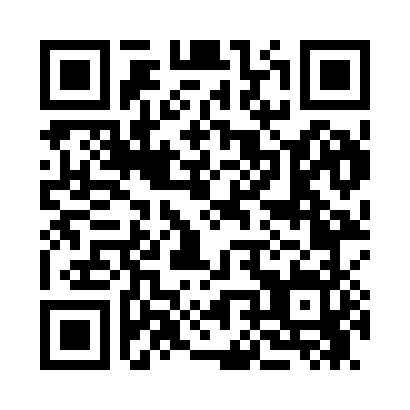 Prayer times for Thoms, Missouri, USAMon 1 Jul 2024 - Wed 31 Jul 2024High Latitude Method: Angle Based RulePrayer Calculation Method: Islamic Society of North AmericaAsar Calculation Method: ShafiPrayer times provided by https://www.salahtimes.comDateDayFajrSunriseDhuhrAsrMaghribIsha1Mon4:326:021:225:158:4210:122Tue4:336:031:225:158:4210:123Wed4:346:031:235:158:4210:114Thu4:346:041:235:158:4210:115Fri4:356:041:235:158:4210:116Sat4:366:051:235:158:4110:107Sun4:366:051:235:158:4110:108Mon4:376:061:235:158:4110:099Tue4:386:071:245:158:4010:0910Wed4:396:071:245:168:4010:0811Thu4:406:081:245:168:4010:0812Fri4:416:081:245:168:3910:0713Sat4:426:091:245:168:3910:0614Sun4:436:101:245:168:3810:0515Mon4:436:111:245:168:3810:0516Tue4:446:111:245:168:3710:0417Wed4:456:121:245:168:3710:0318Thu4:466:131:255:168:3610:0219Fri4:476:131:255:168:3510:0120Sat4:486:141:255:168:3510:0021Sun4:496:151:255:168:349:5922Mon4:516:161:255:158:339:5823Tue4:526:161:255:158:339:5724Wed4:536:171:255:158:329:5625Thu4:546:181:255:158:319:5526Fri4:556:191:255:158:309:5427Sat4:566:201:255:158:299:5328Sun4:576:201:255:158:299:5229Mon4:586:211:255:148:289:5130Tue4:596:221:255:148:279:4931Wed5:006:231:255:148:269:48